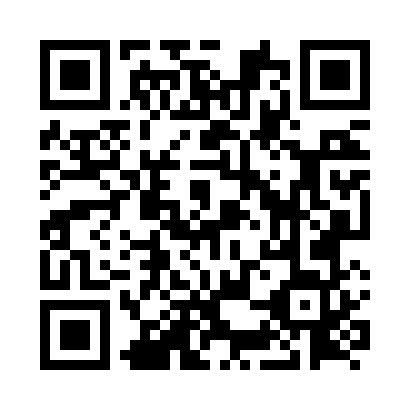 Prayer times for Zondereigen, BelgiumMon 1 Jul 2024 - Wed 31 Jul 2024High Latitude Method: Angle Based RulePrayer Calculation Method: Muslim World LeagueAsar Calculation Method: ShafiPrayer times provided by https://www.salahtimes.comDateDayFajrSunriseDhuhrAsrMaghribIsha1Mon3:145:281:446:0610:0012:072Tue3:145:291:456:0610:0012:073Wed3:155:301:456:069:5912:074Thu3:155:311:456:069:5912:075Fri3:165:321:456:069:5812:076Sat3:165:321:456:069:5812:077Sun3:175:331:456:069:5712:068Mon3:175:341:466:069:5612:069Tue3:175:351:466:069:5612:0610Wed3:185:361:466:069:5512:0611Thu3:185:371:466:059:5412:0512Fri3:195:381:466:059:5312:0513Sat3:195:401:466:059:5212:0514Sun3:205:411:466:059:5112:0415Mon3:215:421:466:049:5012:0416Tue3:215:431:476:049:4912:0417Wed3:225:441:476:049:4812:0318Thu3:225:461:476:039:4712:0319Fri3:235:471:476:039:4612:0220Sat3:235:481:476:039:4512:0221Sun3:245:501:476:029:4412:0122Mon3:245:511:476:029:4212:0123Tue3:255:521:476:019:4112:0024Wed3:255:541:476:019:4012:0025Thu3:265:551:476:009:3811:5926Fri3:275:561:476:009:3711:5827Sat3:275:581:475:599:3511:5828Sun3:285:591:475:599:3411:5729Mon3:286:011:475:589:3211:5630Tue3:296:021:475:579:3111:5631Wed3:296:041:475:579:2911:55